2. КОНСПЕКТ УРОКА.Список использованной литературы отсутствует, так как все материалы занятия авторские и разработаны  Стовбун Е.Н.№Этап занятияДеятельность учителяДеятельность учащихсяУУДСодержание     Слайд1Самоопределение к деятельности (орг. момент)2 минНастрой на работу. Улыбнулись друг другу. Пожелали мысленно удачи.Подготовка класса к работе.РегулятивныеНачнем свой урок с высказывания древнекитайского мыслителя, философа   Конфуция.  Вот что он говорил: «Три пути ведут к знаниям: путь размышления – самый благородный, путь подражания – самый лёгкий, путь опыта – самый горький».Подумайте над этими словами. А в конце урока ответите мне. Какой же путь был выбран вами?№1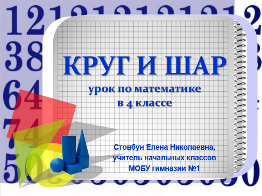 №2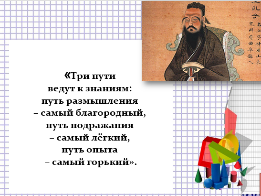 2Актуализация знаний и фиксация затруднений в деятельности 5-7 минПроводит речевую зарядку в форме фронтального опроса по теме занятия. Выявляет уровень знаний.
Определяет типичные недостатки.Погружение детей в поисково-исследовательскую деятельность.Отвечают на вопросы учителя. Догадываются и формулируют тему занятия.
Познавательные(логические)Познавательные, коммуникативные,логические.Отгадайте  загадки:                          Сегодня все ликуют! В руках у детворыОт радости танцуют воздушные…(шары)!                         Нет углов у меня,И похож я на блюдо…(круг). Кто сможет назвать тему урока?  Тема урока: «Круг и шар»     2) Фронтальный опрос:что объединяет  два понятия: шар и круг?          (геометр. Фигуры)в чём их различие? (объёмный и плоский)где мы встречаем в жизненном обиходе шар?  Круг?                      Из какой   фигуры можно сделать ёмкость для жидкости? Почему?  (из шара)3) Организация работы в парах с опорой на учебник №268, стр. 81Вспомните, какие геометрические фигуры вы знаете, при помощи разгадывания кроссворда.Из 6 одинаковых кругов составлена фигура, похожая на треугольник. Из скольких еще одинаковых кругов можно составить фигуру, похожую на треугольник?Какую закономерность вы увидели? (каждое промежуточное последующее число увеличивается на один)Вы разгадали кроссворд. Какая фигура была  последняя ?( круг)№3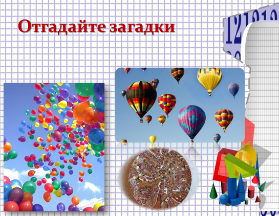 №4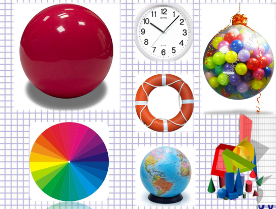 №5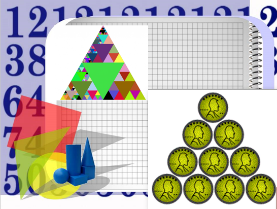 3Постановка учебной задачи.5 минАктивизирует знания учащихся и создает проблемную ситуацию.Вступая в диалог с учителем и выполняя задания, выявляют противоречие, проговаривают и осознают его.  Изучают информацию на слайде. Отвечают на вопрос, воспроизводя устное неподготовленное монологическое мини высказывание. Познавательные, коммуникативные,личностныеИнтеграция с предметом «Окружающий мир».Вспомните, как называется отрезок, соединяющий точки границ круга (диаметр)Как называется отрезок, соединяющий центр круга  и точку на границе круга? (радиус)Как вы думаете, какой отрезок называется радиусом шара?На какую геометрическую фигуру по форме похожа наша планета?Почему говорят, что наша Земля "круглая"? Как называется модель земного шара?№6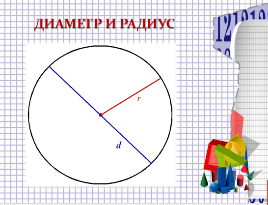 №7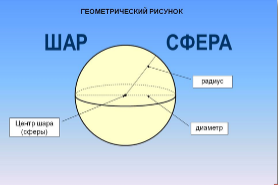 №8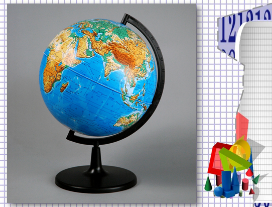 4Построение проекта выхода из затруднения.10 минОбобщение результатов наблюдения, составление плана предстоящей деятельности, выбор средств, необходимых для открытия «нового» знания.Демонстрация изображения эллипса.Организация учащихся на исследование проблемной ситуации.
Активизация нового материала.Помогают определить точное положение географического объекта на поверхности земли.Формулируют выводы.Познавательные, коммуникативные,личностныеСообщаем учащимся, что форма Земли напоминает «эллипсоид». Это название сходно с названием плоской фигуры «Эллипс». Геометрическое тело, подобное форме земли, называют эллипсоидом или геоидом.В переводе с латинского «глобус» - шар.Глобус позволяет хорошо представить шарообразную форму Земли. Шарообразная потому, что у полюсов она немного сплюснута.Посмотрите внимательно  на глобус Земли и скажите, какие окружности изображены на нём (меридианы и параллели)На что указывает меридиан? (точное направление с севера на юг)Для чего служат меридианы и параллели? Что является диаметром у земли? (невидимая ось, которая на глобусе проходит через полюсы Северный и Южный)Что называем диаметром шара?Вывод: отрезок соединяющий любые две точки шара и проходящие через его центр называется диаметром шара.А что является радиусом шара?  Вывод: отрезок, соединяющий центр шара с любой точкой, лежащей на шаре, называется радиусом шара.Вывод: меридианы - это окружности одного и того же радиуса, совпадающие с радиусом шара.Параллели - это окружности, радиусы которых изменяются. Если параллель имеет радиус, равный радиусу шара,  то как она  называется?   (экватором)№9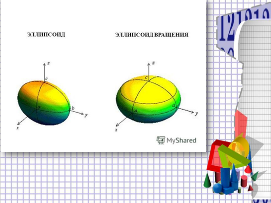 №10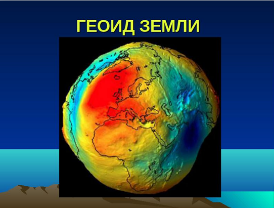 №11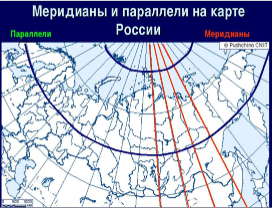 №12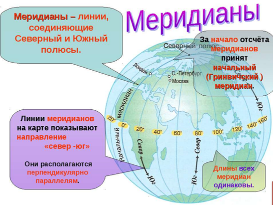 №13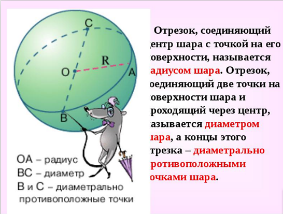 №14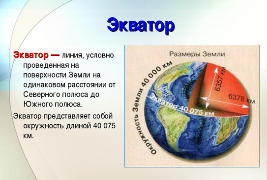 5Первичное закрепление нового знания.
7 минОрганизация работы в группах с опорой на раздаточный материал, №265, с.80 (учебник), №266, стр.80(учебник)   и рекомендации учителя.Организация беседы.Обсуждают задания, аргументируют ответы, фиксируют ответы в тетради.Познавательные (логические)ОбщеучебныеВы разделены на группы и перед вами глобусы. Сейчас мы с Мишей совершим путешествие по глобусу, повторяя его действия. Прочитайте задание.Выполнение задания с последующей беседой.Кто отправился в путешествие по глобусу? (Миша)Откуда начал движение Миша? (полюса: с  Северного или с Южного)Что напоминает траектория перемещения по глобусу? (треугольник, но только сторонами будут не отрезки, а дуги.)Поскольку на нашей планете два полюса – Северный и Южный, то и точек – две. Также мы выяснили, что траектория нашего путешествия напоминает треугольник, только стороны его образованы не отрезками, а дугами.Давайте посмотрим, как белый медведь повторил путешествие Миши. Он передвигался строго на юг, а движение строго на юг, строго на восток и строго на север возможно только по меридианам и параллелям. Так как белый медведь оказался в той же точке, из которой начал свой путь, то этой точкой является северный полюс. Южный полюс не подходит, так как первый этап движения проходил строго на юг, а из Южного полюса на Юг двигаться нельзя!№15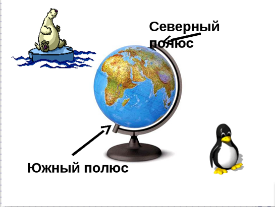 №16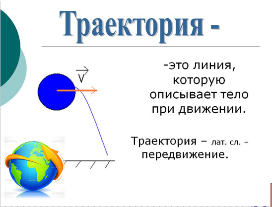 №17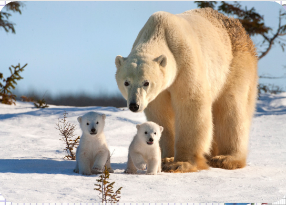 №18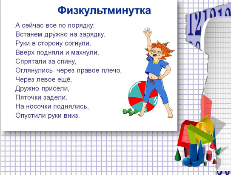 ВЕСЕЛАЯ ФИЗКУЛЬТМИНУТКА       1 -2 минВЕСЕЛАЯ ФИЗКУЛЬТМИНУТКА       1 -2 минВЕСЕЛАЯ ФИЗКУЛЬТМИНУТКА       1 -2 минВЕСЕЛАЯ ФИЗКУЛЬТМИНУТКА       1 -2 минВЕСЕЛАЯ ФИЗКУЛЬТМИНУТКА       1 -2 минВЕСЕЛАЯ ФИЗКУЛЬТМИНУТКА       1 -2 минВЕСЕЛАЯ ФИЗКУЛЬТМИНУТКА       1 -2 мин6Применение нового знания.8-10 минОбучение основам проектной деятельностис опорой на учебник№269 стр.81.Ученики зарисовывают идеи и выполняют проектную работу.
Представляют свою работу остальным участникам группы.Познавательные МетапредметныеПеред вами рисунок, на котором из 4 одинаковых шаров составлена фигура, похожая на пирамиду.Подумайте, из скольких еще цветных шаров можно составить пирамиду.Возьмите цветную бумагу, ножницы и клей.Изобразите ваши варианты волшебных пирамид.Вы можете подобрать к ним оригинальное оформление на ваш вкус.Представьте свою работу остальным участникам группы.№19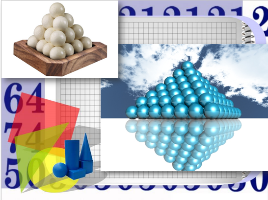 7Авторская методика самодиагностики полученных знаний 
с опорой на доску.1-2 мин.Формирует способность объективно оценить меру своего продвижения к цели урока;
Вызывает сопереживания в связи с успехом или неудачей товарищей.Формирует способность объективно оценить меру своего продвижения к цели урока;
Вызывает сопереживания в связи с успехом или неудачей товарищей.Регулятивные, коммуника-тивныеРасскажите по схеме:Я знаю…Я запомнил…Я смог…Мне больше всего удалось...А особенно удалось...Я могу себя похвалить за…Я могу  похвалить одноклассников за…Я могу похвалить учителя за…Расположите цветные круги на лесенке в зависимости от вашего настроения.№20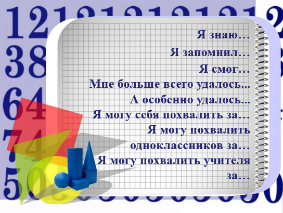 7Авторская методика самодиагностики полученных знаний 
с опорой на доску.1-2 мин.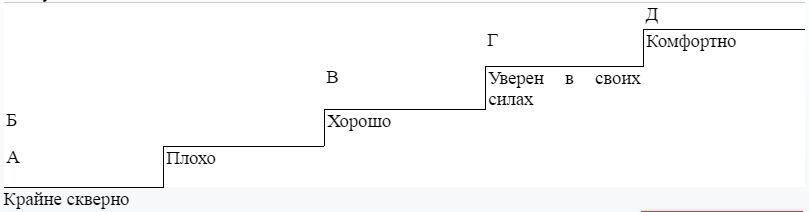 Расскажите по схеме:Я знаю…Я запомнил…Я смог…Мне больше всего удалось...А особенно удалось...Я могу себя похвалить за…Я могу  похвалить одноклассников за…Я могу похвалить учителя за…Расположите цветные круги на лесенке в зависимости от вашего настроения.№208Рефлексия деятельности1-2 минРегулятивные, коммуника-тивныеКакой момент урока вам больше всего запомнился?Что совершенно новое вы узнали на уроке?А когда и где нам могут пригодиться новые знания, полученные на этом уроке? №21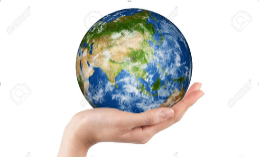 №22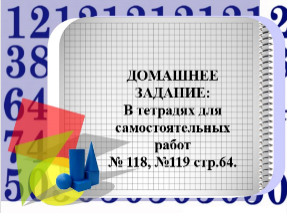 9Объяснение домашнего задания 1-2 минОбъяснение домашнего задания 1-2 минОбъяснение домашнего задания 1-2 минОбъяснение домашнего задания 1-2 минВ тетрадях для самостоятельных работ № 118, №119 стр.64.№21№22